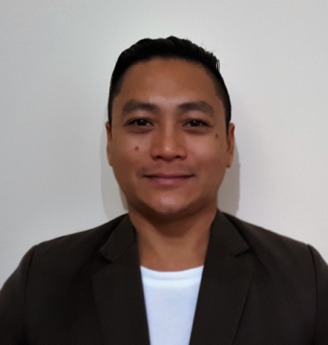 JOHN JOHN.337505@2freemail.com SummaryRepresentative salesman in retail sector, throughout career acquire solid understanding of customer expectations, effective sales methods, in-store experience and retail market trends. High energy level, initiative and confidence achieve outstanding sales results.Core Competencies IncludeGood/Effective communication skills.PersuasiveCustomer service orientation – stress tolerance, patience and integrityObjectiveSeeking a dynamic environment to employ sales skills for growth of organization.Professional ExperienceNike Stadium Rockwell								      PhilippinesRetail Sales Associate/Representative					           June 1998-2003Key Performance:Assisted and encouraged customers in selecting and purchasing required products in a retail environment.Addressed customer’s needs – Advised and helped locate appropriate merchandise.Described products feature/benefits and demonstrated usage/operation of products.Answered/addressed customers question – provide information concerning specifications, warranties, financing available, maintenance of merchandise and delivery options.Arranged display of merchandise in retail store.Organized goods exchanges – Repair or alteration of merchandise.Coordinated stock inventory and requisition of new stock.CROCS	Megamall								             	PhilippinesRetail Sales Clerk									2003-2008Stock shelves, counters or tables with merchandise.Set up advertising displays or arrange merchandise on counters or tables to promote sales.Stamp, mark or tag prices on merchandise.Obtain merchandise requested by customer or receive merchandise selected by customer.Answer customer questions concerning location, price and use of merchandise.Total price and tax on merchandise purchase by customer to determine bill.Accept payment and make change. Wrap or bag merchandise for customers.Remove and record amount of cash in register at end of shift.Calculate sale discount to determine price.Keep record of sales, prepare inventory of stock and order merchandise.Keep the showroom clean and orderly.Samsung Electronics SM Annex							      PhilippinesStore Supervisor								       2008-2016Manage retail staff, among which includes people working on the floor, and the cashiersMake sure pricing is correctEvaluate self-on-the-job performance, as well as other staff Utilize computers to record sales figures, for data analysis and forward planning Organize and distribute staff schedules  Help, drive, motivate, and encourage retail sales staff to achieve sales targets Handle customer complaints, issues and questionsEducationCollegeBachelor of Science in NursingSt. Jude College of Nursing                                                                              (1991-1992) (1993-1996)High SchoolEspiritu Santo Parochial School                                                                                                1987-1991ElementaryEspiritu Santo Parochial School                                                                                                1981-1987Personal DataBirth Date	:	December 19, 1973Birth Place	:	ManilaCivil Status	:	MarriedNationality	:	FilipinoLanguage / Dialect	:	English, FilipinoVisa		:	Tourist